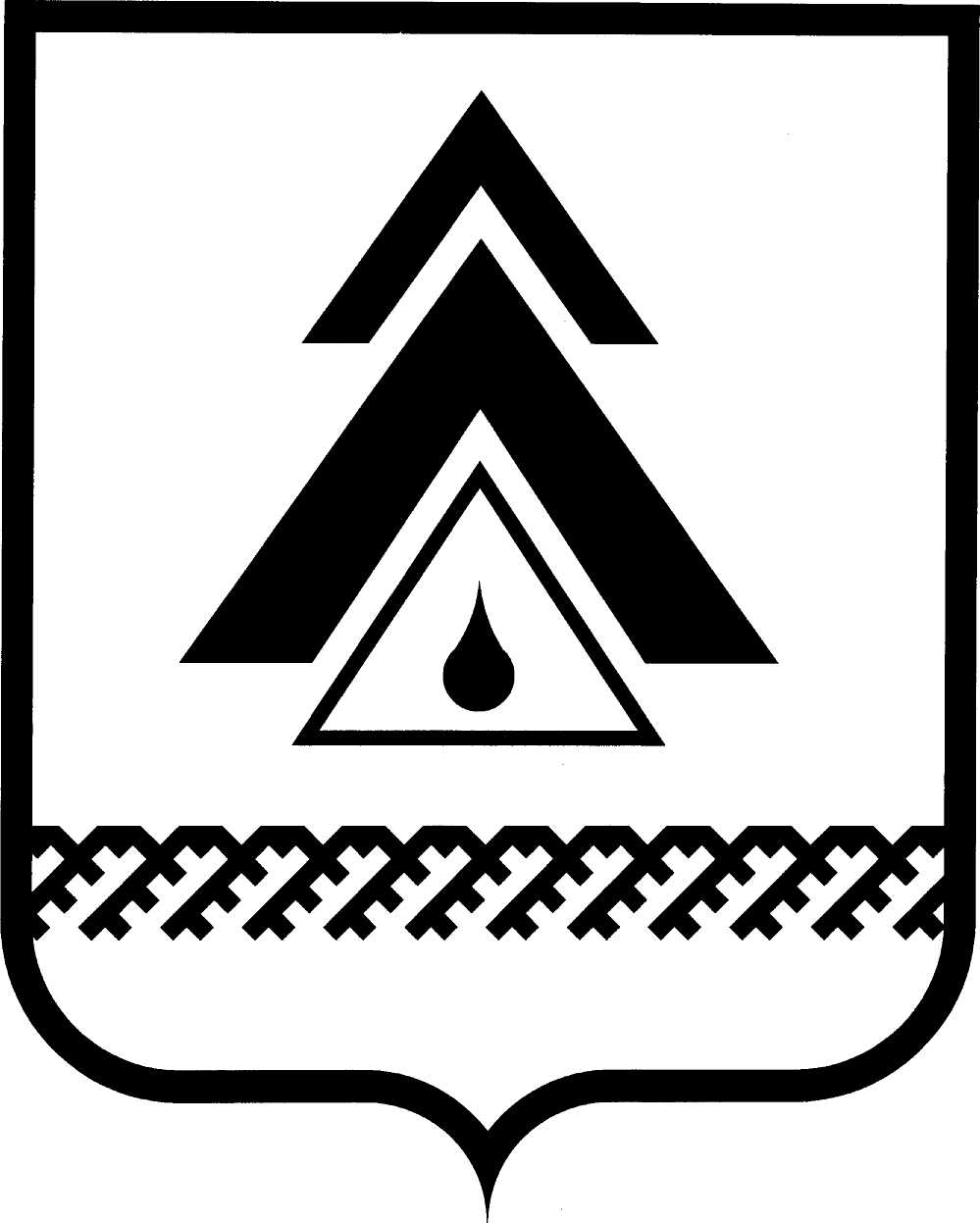 администрация Нижневартовского районаХанты-Мансийского автономного округа – ЮгрыПОСТАНОВЛЕНИЕО проведении на территории района мероприятий в рамках XIII Международной экологической акции «Спасти и сохранить»На основании постановления Правительства Ханты-Мансийского автономного округа – Югры от 29.11.2007 № 298-п «О Международной экологической акции «Спасти и сохранить» в Ханты-Мансийском автономном округе – Югре», в соответствии с муниципальной программой «Обеспечение экологической безопасности в Нижневартовском районе на 2014–2020 годы», утвержденной постановлением администрации района от 27.11.2013 № 2506, в целях повышения уровня экологической культуры населения:1. Провести на территории района мероприятия по участию в XIII Международной экологической акции «Спасти и сохранить» с 22 мая по 11 июня 2015 года.2. Утвердить план проведения на территории района мероприятий в рамках XIII Международной экологической акции «Спасти и сохранить» согласно приложению.3. Рекомендовать главе администрации городского поселения Излучинск, главам городских и сельских поселений района:3.1. Провести:22 мая 2015 года на территории населенных пунктов района субботник «Мой чистый дом – Югра»;29 мая 2015 года – акцию «Посади дерево» с привлечением жителей, служб жилищно-коммунального хозяйства, предприятий и учреждений, территориальных отделов – Нижневартовского, Мегионского и Аганского лесничеств.3.2. Оказать содействие ответственным исполнителям в организации проведения мероприятий по участию в XIII Международной экологической акции «Спасти и сохранить».4. Рекомендовать отделу Министерства внутренних дел Российской Федерации по Нижневартовскому району (С.Н. Зинченко) обеспечить безопасность и поддержание правопорядка во время проведения мероприятий.5. Управлению экологии и природопользования администрации района (А.В. Воробьёв) в срок до 01 июля 2015 года подготовить информацию по итогам проведения мероприятий по участию в XIII Международной экологической акции «Спасти и сохранить» для дальнейшего опубликования в средствах массовой информации.6. Пресс-службе администрации района (А.Н. Королёва) обеспечить освещение мероприятий, проводимых в рамках XIII Международной экологической акции «Спасти и сохранить», в средствах массовой информации.7. Контроль за выполнением постановления возложить на заместителя главы администрации района по жилищно-коммунальному хозяйству и строительству А.Ю. Бурылова.Глава администрации района                                                           Б.А. СаломатинПриложение к постановлению администрации районаот 10.04.2015 № 619План проведения на территории района мероприятий в рамках ХIII Международной экологической акции «Спасти и сохранить»Администрация районаКОНТРОЛЬ01.07.2015от 10.04.2015г. Нижневартовск№ 619          №п/пНаименование мероприятияСроки проведенияМесто проведенияОтветственный исполнитель1.Открытие акции «Спасти и сохранить»22 мая2015 годадеревня Ватамуниципальное казенное учреждение «Краеведческий музей» (по согласованию)2.Посадка деревьев:в сквере памяти22 мая2015 годасело Покурмуниципальное казенное учреждение «Сельский дом культуры сп. Покур» (по согласованию)2.«Дерево – жизнь» (посадка деревьев)май2015 годагородские и сельские поселения районамуниципальное автономное учреждение районный комплексный молодежный центр «Луч»2.«Новая жизнь»5 июня2015 годагородское поселение Новоаганскрайонное муниципальное автономное учреждение «Дворец культуры «Геолог» 3.Проведение субботников:на территории сельского поселения Вата29 мая2015 годадеревня Ватамуниципальное казенное учреждение «Краеведческий музей им. Т.В. Великородовой с.п. Вата»3.экологический субботникиюнь2015 годасело Большетархово муниципальное автономное учреждение районный комплексный молодежный центр «Луч» 4.Экологические рейды: «Чистый берег реки Вах»22 мая2015 годасело Охтеурье сельский дом культуры с. Охтеурье муниципального казенного учреждения  «Культурно-спортивный центр сельского поселения Ваховск» (по согласованию)4.по очистке берега реки Оби25 мая2015 годасело Покурмуниципальное казенное учреждение «Сельский дом культуры сп. Покур» (по согласованию)4.«Чистый берег»26 мая2015 годапоселок Аганмуниципальное казенное учреждение «Культурно-спортивный центр с.п. Аган» (по согласованию)4.«Водоемы Сибири» − река Вах28 мая2015 годагородское поселение Излучинскмуниципальное казенное учреждения «Культурно-досуговый центр «Респект» (по согласованию)4.«Чистый берег – чистая река» − река Аган28 мая2015 годагородское поселение Новоаганскрайонное муниципальное автономное учреждение «Дворец культуры «Геолог»4.«Чистый берег»июнь2015 годасельское поселение Ваховскмуниципальное автономное учреждение районный комплексный молодежный центр «Луч» 5.Создание и тиражирование буклетов на тему «Береги природу родного края» на территории поселений Нижневартовского районамай – июнь2015 годагородские и сельские поселения районамуниципальное автономное учреждение районный комплексный молодежный центр «Луч»6.Организация работы детского экологического отряда «Эко-патруль»июнь2015 годасело Варьеганмуниципальное казенное учреждение «Сельский дом культуры с. Варьеган» (по согласованию) 7.«Час памяти» (память погибших в радиационных авариях и катастрофах)июнь2015 годагородское поселение Излучинскмуниципальное автономное учреждение районный комплексный молодежный центр «Луч»8.Проведение познавательных и конкурсно-развлекательных программ:«Вода − наша жизнь»22 мая2015 годапоселок Зайцева Речкамуниципальное казенное учреждения «Сельский дом культуры п. Зайцева Речка» (по согласованию)8.«Мир вокруг нас»22 мая2015 годасело Большетарховомуниципальное казенное учреждения «Культурно-досуговый центр «Респект» (по согласованию) 8.«Путешествие на край Земли»май2015 годасело Большетарховомуниципальное автономное учреждение районный комплексный молодежный центр «Луч» 8.«Правила безопасного поведения на воде»26 мая2015 годагородское поселение Излучинск,муниципальное автономное учреждение «Межпоселенческая библиотека» Нижневартовского района 8.«Насекомые – наши друзья и враги»27 мая2015 годадеревня Ватамуниципальное казенное учреждение «Сельский дом культуры сп. Вата» (по согласованию)8.«Экологический книгомаршрут»:выставка одной книги «Все о Красной книге»;интеллектуальная игра «Экологическая прививка»: все о Красной книге Ханты-Мансийского автономного округа»;книжная выставка «Капля воды − крупица золота»;конкурс экологических плакатов;экологический урок «Как экономить воду в быту»;эколого-краеведческая игра «Растения и животные в культуре народов Севера»;игровое мероприятие «Школа юного экотуриста» совместно с природным парком «Сибирские Увалы»3 − 9 июня2015 годагородское поселение Излучинскмуниципальное автономное учреждение «Межпоселенческая библиотека» Нижневартовского района8.«Водный мир»4 июня2015 годадеревня Пасол сельский клуб д. Пасол районного муниципального автономного учреждения «Межпоселенческий культурно-досуговый комплекс «Арлекино» 8.«По родным улицам»5 июня2015 годасело Корлики сельский дом культуры села Корлики муниципального казенного учреждения «Культурно-досуговый центр сельского поселения Ларьяк» (по согласованию)8.«Звонкие трели»5 июня2015 годагородское поселение Новоаганскдетская библиотека пгт. Новоаганск муниципального автономного учреждения «Межпоселенческая библиотека» Нижневартовского района8.«Не нам принадлежит земля, мы ей принадлежим!»5 июня2015 годасело Ларьякмуниципальное казенное учреждение «Культурно-досуговый центр сп. Ларьяк» (по согласованию)8.«Лес и вода – брат и сестра»5 июня2015 годадеревня Вампугол культурно-общественный центр д. Вампугол районного муниципального автономного учреждения «Межпоселенческий культурно-досуговый комплекс «Арлекино»8.«День эколога»5 июня2015 годагородское поселение Излучинск муниципальное бюджетное учреждение дополнительного образования «Районный центр творчества детей и молодежи «Спектр»8.«Час общения с природой»5 июня2015 годапоселок Аганмуниципальное автономное учреждение «Межпоселенческий центр национальных промыслов и ремесел» 8.«С лукошком − в путь-дорожку»5 июня2015 годасело Варьеган, озеро Лисьемуниципальное казенное учреждение «Сельский дом культуры с. Варьеган» (по согласованию)8.«Югра заповедная»11 июня2015 годагородское поселение Излучинскмуниципальное бюджетное учреждение дополнительного образования «Районный центр творчества детей и молодежи «Спектр»9.«Редкие и исчезающие растения»11 июня2015 годадеревня Ватамуниципальное казенное учреждение «Сельский дом культуры сп. Вата» (по согласованию)10.Проведение интеллектуальных игр:«В Содружестве с природой»22 мая2015 годасело Корликисельский дом культуры села Корлики муниципального казенного учреждения «Культурно-досуговый центр сельского поселения Ларьяк» (по согласованию)10.«Зеленая служба Айболита»25 мая2015 годасело Охтеурьесельский дом культуры села Охтеурье муниципального казенного учреждения «Культурно-спортивный центр сельского поселения Ваховск» (по согласованию)10.«Поле чудес»3 июня2015 годасело Охтеурьесельский дом культуры села Охтеурье муниципального казенного учреждения «Культурно-спортивный центр сельского поселения Ваховск» (по согласованию)10.«Царица водица»11 июня2015 годасело Охтеурье сельский дом культуры села Охтеурье муниципального казенного учреждения  «Культурно-спортивный центр сельского поселения Ваховск» (по согласованию)10.«Экознайка»11 июня2015 годагородское поселение Излучинскмуниципальное автономное учреждение районный комплексный молодежный центр «Луч»11.Проведение экологических викторин:«Вода − источник жизни»22 мая2015 годасело Варьеганмуниципальное казенное учреждение «Сельский дом культуры с. Варьеган» (по согласованию)11.«Таежные тайны» (для учащихся 1–4 классов)22 мая − 8 июня2015 годагородские и сельские поселения районамуниципальное бюджетное учреждение дополнительного образования «Районный центр творчества детей и молодежи «Спектр»11.«Эко-эрудит»(для учащихся 5–8 классов)22 мая −8 июня2015 годагородские и сельские поселения районамуниципальное бюджетное учреждение дополнительного образования «Районный центр творчества детей и молодежи «Спектр»11.«Экология нашего края»май2015 годапоселок Аганмуниципальное автономное учреждение районный комплексный молодежный центр «Луч»муниципальное казенное учреждение «Культурно-спортивный центр сп. Аган» (по согласованию)11.«Вода – краса природы»22 мая2015 годапоселок Ваховскмуниципальное казенное учреждение «Культурно-спортивный центр сп. Ваховск» (по согласованию)11.«Вода для жизни»22 мая2015 годапоселок Аганмуниципальное автономное учреждение «Межпоселенческий центр национальных промыслов и ремесел» 11.«Богатство нашего края» о водоемах Ханты-Мансийского автономного округа − Югры27 мая2015 годасело Варьеганмуниципальное казенное учреждение «Этнографический парк-музей с. Варьёган» (по согласованию)11.«Природа и мы»27 мая2015 годасело Охтеурьесельский дом культуры села Охтеурье муниципального казенного учреждения «Культурно-спортивный центр сельского поселения Ваховск» (по согласованию)11.«Экология края»28 мая2015 годапоселок Аганмуниципальное казенное учреждение «Культурно-спортивный центр сп. Аган» (по согласованию)11.«День воды»4 июня2015 годагородское поселение Излучинскрайонное муниципальное автономное учреждение «Межпоселенческий культурно-досуговый комплекс «Арлекино»11.«Водная стихия»5 июня2015 годадеревня Чехломейсельский клуб деревни Чехломей муниципального казенного учреждения «Культурно-досуговый центр сельского поселения Ларьяк» (по согласованию)11.«Экологический брейн-ринг»11 июня2015 годасело Варьеганмуниципальное казенное учреждение «Сельский дом культуры с. Варьеган» (по согласованию)12.Проведение конкурсов:детского творчества «Как прекрасен этот мир»22 мая – 8 июня2015 годагородские и сельские поселения районамуниципальное бюджетное учреждение дополнительного образования «Районный центр творчества детей и молодежи «Спектр»12.декоративно-прикладного творчества «Цветочные фантазии»22 мая – 8 июня2015 годагородские и сельские поселения района муниципальное бюджетное учреждение дополнительного образования «Районный центр творчества детей и молодежи «Спектр»12.сочинений, стихотворений, рисунков «Сохраним природу родного края»май – июнь2015 годасело Варьеганмуниципальное казенное учреждение «Этнографический парк-музей с. Варьёган» (по согласованию)12.рисунков «Земля − наш дом родной»24 мая2015 годапоселок Зайцева Речкамуниципальное автономное учреждение районный комплексный молодежный центр «Луч»;муниципальное бюджетное образовательное учреждение «Зайцевореченская образовательная средняя школа» 12.детских рисунков «К родной природе с любовью»27 мая2015 годасело Ларьякмуниципальное казенное учреждение «Культурно-досуговый центр сп. Ларьяк» (по согласованию)12.детских рисунков, фотоконкурс «Живем в югорском краю»27 мая2015 годасело Корликисельский дом культуры села Корлики муниципального казенного учреждения «Культурно-досуговый центр сельского поселения Ларьяк» (по согласованию)12.рисунков на асфальте «Поселок наш чистый дом»9 июня2015 годапоселок Аганмуниципальное казенное учреждение «Культурно-спортивный центр сп. Аган» (по согласованию)12.рисунков на асфальте «Волшебная сила воды»10 июня2015 годасело Ларьякмуниципальное автономное образовательное учреждение дополнительного образования детей «Ларьякская детская школа искусств»12.кормушек для птиц «Гостеприимная кормушка»11 июня2015 годасело Охтеурьесельский дом культуры села Охтеурье муниципального казенного учреждения «Культурно-спортивный центр сельского поселения Ваховск» (по согласованию)13.Ученическая научно-практическая конференция «Вектор успеха»22 мая2015 годагородское поселение Излучинск муниципальное бюджетное учреждение дополнительного образования «Районный центр творчества детей и молодежи «Спектр»14.Экологические акции:«Начни с чистоты»22 мая2015 годасело Варьеганмуниципальное казенное учреждение «Сельский дом культуры с. Варьеган» (по согласованию)14.«Сделаем мир чище»29 мая2015 годапоселок Ваховсксельская библиотека п. Ваховск муниципального автономного учреждения «Межпоселенческая библиотека» Нижневартовского района14.по сбору макулатуры29 мая − 11 июня2015 годагородское поселение Излучинскмуниципальное бюджетное учреждение дополнительного образования «Районный центр творчества детей и молодежи «Спектр»14.«Мы в ответе за тех, кого приручили»4 июня2015 годагородское поселение Излучинскмуниципальное бюджетное учреждение дополнительного образования «Районный центр творчества детей и молодежи «Спектр»14.«Чистота залог здоровья»5 июня2015 годасело Большетарховомуниципальное казенное учреждения «Культурно-досуговый центр «Респект» (по согласованию) 14.«Посади дерево и сохрани его»5 июня2015 годасело Охтеурьесельский дом культуры села Охтеурье муниципального казенного учреждения «Культурно-спортивный центр сельского поселения Ваховск» (по согласованию)14.«Озеленение и посадка цветов»5 июня2015 годапоселок Аган муниципальное казенное учреждение «Культурно-спортивный центр сп. Аган» (по согласованию)14.«Осторожно: газоны!»6 июня2015 годагородское поселение Излучинск муниципальное бюджетное учреждение дополнительного образования «Районный центр творчества детей и молодежи «Спектр»14.акция по оформлению цветников, высадка цветов «Цветами улыбается Земля»8 − 10 июня2015 годасело Варьеганмуниципальное казенное учреждение «Сельский дом культуры с. Варьеган» (по согласованию)14.«Чистый лес»9 июня2015 годагородское поселение Излучинскмуниципальное бюджетное учреждение дополнительного образования «Районный центр творчества детей и молодежи «Спектр»14.«Чистая земля поселка»9 июня2015 годапоселок Аганмуниципальное автономное учреждение районный комплексный молодежный центр «Луч»14.«Цветущие клумбы»10 июня2015 годагородское поселение Излучинск муниципальное бюджетное учреждение дополнительного образования «Районный центр творчества детей и молодежи «Спектр»15.Театрализованные представления, концертные программы:экологический утренник «Путешествие капельки»22 мая2015 годасело Корликисельская библиотека с. Корлики муниципального автономного учреждения «Межпоселенческая библиотека» Нижневартовского района15.театрализованное представление «Вода – основа жизни»22 мая2015 годапоселок Аганмуниципальное казенное учреждение «Культурно-спортивный центр сп. Аган» (по согласованию)15.театрализованная игровая программа «День Земли»май2015 годапоселок Зайцева Речка муниципальное автономное учреждение районный комплексный молодежный центр «Луч»муниципальное казенное учреждения «Сельский дом культуры сп. Зайцева Речка» (по согласованию)15.литературно-музыкальная программа, викторина «Вода для жизни» на музыкальных отделениях школы27 мая2015 годагородское поселение Излучинск муниципальная автономная организация дополнительного образования «Детская школа искусств имени                А.В. Ливна»15.музыкальный час «Спасательный круг природе» (песни, загадки, стихи, конкурс рисунков связанные с водой)29 мая2015 годапоселок Ваховскмуниципальное казенное учреждение «Культурно-спортивный центр сп. Ваховск» (по согласованию)15.литературно-поэтическая композиция «Живой родник»;8 июня2015 годасело Ларьякмуниципальное казенное учреждение «Культурно-досуговый центр сп. Ларьяк» (по согласованию)15.мультимедийно-концертная программа « Вода для жизни»10 июня2015 годагородское поселение Излучинскмуниципальная автономная организация дополнительного образования «Детская школа искусств имени                А.В. Ливна»12.тематические часы, лекции, беседы:устный журнал «Всегда и везде вечная слава воде…»22 мая2015 годасело Ларьякмуниципальное казенное учреждение «Культурно-досуговый центр сп. Ларьяк» (по согласованию)12.час экологии «Путешествие водяных капель»22 мая2015 годапоселок Зайцева Речкасельская библиотека п. Зайцева Речка муниципального автономного учреждения «Межпоселенческая библиотека» Нижневартовского района12.слайд-беседа «Вода, вода, кругом вода»22 мая2015 годагородское поселение Новоаганск                                         детская библиотека пгт. Новоаганск муниципального автономного учреждения «Межпоселенческая библиотека» Нижневартовского района12.информационно-познавательный час «Вода – это жизнь», посвященный Всемирному дню воды22 мая2015 годагородское поселение Новоаганск                                         городская библиотека пгт. Новоаганск муниципального автономного учреждения «Межпоселенческая библиотека» Нижневартовского района12.информационно-познавательный час «Животные-помощники в годы Великой Отечественной войны (1941−1945 годов)9 июня2015 годагородское поселение Излучинск муниципальное бюджетное учреждение дополнительного образования «Районный центр творчества детей и молодежи «Спектр»12.лекция-беседа «Стихия воды» в творчестве В.В. Ливна10 июня2015 годагородское поселение Новоаганскмуниципальная автономная организация дополнительного образования «Новоаганская детская школа искусств»12.беседа «Лекарственные растения» с приглашением медицинского работника11 июня2015 годасело Охтеурьесельский дом культуры села Охтеурье муниципального казенного учреждения «Культурно-спортивный центр сельского поселения Ваховск» (по согласованию)16.Кинопоказы:показ лучших фильмов 17 Международного экологического телевизионного фестиваля «Спасти и сохранить» в рамках акции «Зелёное кино»24 мая2015 годапоселок Ваховскмуниципальное казенное учреждение «Культурно-спортивный центр сп. Ваховск»16.«Спасти и сохранить»26 мая2015 годадеревня Ватамуниципальное казенное учреждение «Сельский дом культуры сп. Вата» (по согласованию)16.«H2O. Просто добавь воды»28 мая2015 годапоселок Зайцева Речка муниципальное казенное учреждения «Сельский дом культуры п. Зайцева Речка» (по согласованию)16.«Жизнь на краю земли»3 июня2015 годапоселок Зайцева Речка муниципальное казенное учреждения «Сельский дом культуры п. Зайцева Речка» (по согласованию)16.«Капля спасения»5 июня2015 годадеревня Ватамуниципальное автономное учреждение районный комплексный молодежный центр «Луч»муниципальное казенное учреждение «Сельский дом культуры сп. Вата» (по согласованию)16.тематические кинопоказы5 июня8 июня2015 годасело Ларьякмуниципальное казенное учреждение «Культурно-досуговый центр сп. Ларьяк» (по согласованию)16.тематические кинопоказы5 июня8 июня2015 годасело Корликисельский дом культуры села Корлики муниципального казенного учреждения «Культурно-досуговый центр сельского поселения Ларьяк» (по согласованию)17.Выставки:книг «Мы теперь навеки должники природы…»22 мая − 15 июня2015 годапоселок Зайцева Речкасельская библиотека п. Зайцева Речка муниципального автономного учреждения «Межпоселенческая библиотека» Нижневартовского района17.детских художественных работ «Вах, Сабун – реки моей малой родины»22 мая2015 годасело Ларьякмуниципальная автономная организация дополнительного образования «Ларьякская детская школа искусств»17.книжно-иллюстрированная  «Вода купель природы»22 мая − 10 июня2015 годасело Корликисельская библиотека с. Корлики муниципального автономного учреждения «Межпоселенческая библиотека» Нижневартовского района17.детского рисунка «Сохраним Землю»22 мая2015 годапоселок Ваховск муниципальная автономная организация дополнительного образования «Ваховская детская школа искусств»17.выставка-конкурс экологической фотографии «Эти забавные животные»29 мая2015 годасело Охтеурьесельский дом культуры с. Охтеурье муниципального казенного учреждения «Культурно-спортивный центр сельского поселения Ваховск» (по согласованию)17.детских работ «Вода для жизни»8 − 11 июня2015 годагородское поселение Новоаганскмуниципальная автономная организация дополнительного образования «Новоаганская детская школа искусств»17.выставка – кроссворд «Её величество – вода»10 июня2015 годасело Варьегансельская библиотека с. Варьеган муниципального автономного учреждения «Межпоселенческая библиотека» Нижневартовского района17.поделок из природного материала «Учимся у природы»июнь2015 годасело Варьеганмуниципальное казенное учреждение «Сельский дом культуры с. Варьеган» (по согласованию) 18.Закрытие акции «Спасти и сохранить»11 июня2015 годагородское поселение Излучинскмуниципальное бюджетное учреждение дополнительного образования «Районный центр творчества детей и молодежи «Спектр»